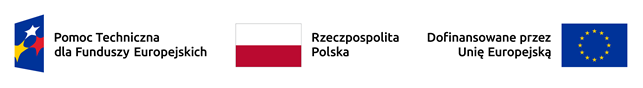 W ramach Programu Pomoc Techniczna dla Funduszy Europejskich 2021-2027 w Ministerstwie Finansów realizowany jest projekt: Finansowanie kosztów zatrudnienia pracowników Instytucji Audytowej w Izbach Administracji Skarbowej (IAS) w latach 2022-2023Porozumienie nr PTFE.01.01-IZ.00-0008/23 w sprawie realizacji Projektu zostało podpisane w dniu 7 czerwca 2023 roku. Budżet Projektu wynosi: 76 286 889,85 PLN w tym dofinansowanie ze środków UE wynosi: 60 808 279,89 PLN Cel ProjektuCelem projektu jest zapewnienie i utrzymanie na odpowiednim poziomie niezbędnych zasobów ludzkich w Instytucji Audytowej zaangażowanych we wdrażanie polityki spójności w perspektywie finansowej 2021-2027.Kto realizuje ProjektMinister Finansów realizuje Projekt za pomocą: Departamentu Audytu Środków Publicznych (jednostki obsługującej Ministra) oraz Izb Administracji Skarbowej w ramach prowadzonych audytów. Efekty ProjektuW ramach działania finansowane są: płaca zasadnicza wraz z kwalifikowalnymi elementami wynagrodzenia. Ponadto w ramach projektu pokrywane są koszty pośrednie funkcjonowania stanowisk pracy. #FunduszeEU  #FunduszeEuropejskie 